_______________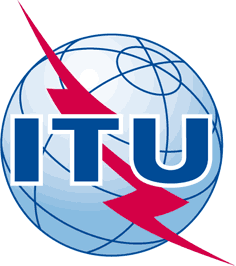 INTERNATIONAL TELECOMMUNICATION UNIONTELECOMMUNICATION
STANDARDIZATION SECTORSTUDY PERIOD 2017-2020SCV-TD139SCV-TD139INTERNATIONAL TELECOMMUNICATION UNIONTELECOMMUNICATION
STANDARDIZATION SECTORSTUDY PERIOD 2017-2020SCVSCVINTERNATIONAL TELECOMMUNICATION UNIONTELECOMMUNICATION
STANDARDIZATION SECTORSTUDY PERIOD 2017-2020Original: EnglishOriginal: EnglishVirtual, 7 April 2021Virtual, 7 April 2021Source:Source:Source:SCV Secretariat / CCV SecretariatSCV Secretariat / CCV SecretariatSCV Secretariat / CCV SecretariatSCV Secretariat / CCV SecretariatTitle:Title:Title:Agenda of the Coordination Committee for Terminology (CCT) conference call meetingAgenda of the Coordination Committee for Terminology (CCT) conference call meetingAgenda of the Coordination Committee for Terminology (CCT) conference call meetingAgenda of the Coordination Committee for Terminology (CCT) conference call meetingThe meeting starts at 13:00 hours (Geneva time)The meeting starts at 13:00 hours (Geneva time)The meeting starts at 13:00 hours (Geneva time)The meeting starts at 13:00 hours (Geneva time)Documents1Opening of the meetingOpening of the meetingOpening of the meetingOpening of the meeting2Approval of the agendaApproval of the agendaApproval of the agendaApproval of the agendaCCV/ADM/3 | 
SCV TD1393Summary record of the last CCT conference call meetingSummary record of the last CCT conference call meetingSummary record of the last CCT conference call meetingSummary record of the last CCT conference call meetingCCV/11 | 
SCV-TD1384Verbal report on advice the SCV had requested TSAG in its report to TSAG.Verbal report on advice the SCV had requested TSAG in its report to TSAG.Verbal report on advice the SCV had requested TSAG in its report to TSAG.Verbal report on advice the SCV had requested TSAG in its report to TSAG.Item 8.1 in TSAG R115Review of input documents and follow-up actionsReview of input documents and follow-up actionsReview of input documents and follow-up actionsReview of input documents and follow-up actions5.1LS from TSAG on ISO/IEC JTC1 Resolution 2 on the Establishment of JTC 1 Advisory Group 18 on JTC 1 VocabularyLS from TSAG on ISO/IEC JTC1 Resolution 2 on the Establishment of JTC 1 Advisory Group 18 on JTC 1 VocabularyLS from TSAG on ISO/IEC JTC1 Resolution 2 on the Establishment of JTC 1 Advisory Group 18 on JTC 1 VocabularyLS from TSAG on ISO/IEC JTC1 Resolution 2 on the Establishment of JTC 1 Advisory Group 18 on JTC 1 VocabularySCV-TD1405.2LS from TSAG on use of inclusive language in ITU-T standards and ITU-T publicationsLS from TSAG on use of inclusive language in ITU-T standards and ITU-T publicationsLS from TSAG on use of inclusive language in ITU-T standards and ITU-T publicationsLS from TSAG on use of inclusive language in ITU-T standards and ITU-T publicationsSCV-TD1415.3Liaison response from IEEE to LS SP-201142 on Use of Inclusive Language in 3GPP specificationsLiaison response from IEEE to LS SP-201142 on Use of Inclusive Language in 3GPP specificationsLiaison response from IEEE to LS SP-201142 on Use of Inclusive Language in 3GPP specificationsLiaison response from IEEE to LS SP-201142 on Use of Inclusive Language in 3GPP specificationsSCV-TD1426ITU terminology database – follow-upITU terminology database – follow-upITU terminology database – follow-upITU terminology database – follow-upCCV/2(Rev.2)7Next CCT conference call meetingNext CCT conference call meetingNext CCT conference call meetingNext CCT conference call meeting8Any other businessAny other businessAny other businessAny other business9Closing remarksClosing remarksClosing remarksClosing remarks